1.1. Описание услуги1.1. Описание услуги1.1. Описание услуги1.1. Описание услуги1.1. Описание услуги1.1. Описание услуги1.1. Описание услугиВ рамках ИТ-услуги осуществляется комплекс мероприятий, позволяющий обеспечить в объеме реализованных бизнес-процессов стабильное функционирование информационной системы «Мониторинг закрытия финансового периода» в установленной период доступности, а также своевременную поддержку пользователей данной системы.В рамках ИТ-услуги осуществляется комплекс мероприятий, позволяющий обеспечить в объеме реализованных бизнес-процессов стабильное функционирование информационной системы «Мониторинг закрытия финансового периода» в установленной период доступности, а также своевременную поддержку пользователей данной системы.В рамках ИТ-услуги осуществляется комплекс мероприятий, позволяющий обеспечить в объеме реализованных бизнес-процессов стабильное функционирование информационной системы «Мониторинг закрытия финансового периода» в установленной период доступности, а также своевременную поддержку пользователей данной системы.В рамках ИТ-услуги осуществляется комплекс мероприятий, позволяющий обеспечить в объеме реализованных бизнес-процессов стабильное функционирование информационной системы «Мониторинг закрытия финансового периода» в установленной период доступности, а также своевременную поддержку пользователей данной системы.В рамках ИТ-услуги осуществляется комплекс мероприятий, позволяющий обеспечить в объеме реализованных бизнес-процессов стабильное функционирование информационной системы «Мониторинг закрытия финансового периода» в установленной период доступности, а также своевременную поддержку пользователей данной системы.В рамках ИТ-услуги осуществляется комплекс мероприятий, позволяющий обеспечить в объеме реализованных бизнес-процессов стабильное функционирование информационной системы «Мониторинг закрытия финансового периода» в установленной период доступности, а также своевременную поддержку пользователей данной системы.В рамках ИТ-услуги осуществляется комплекс мероприятий, позволяющий обеспечить в объеме реализованных бизнес-процессов стабильное функционирование информационной системы «Мониторинг закрытия финансового периода» в установленной период доступности, а также своевременную поддержку пользователей данной системы.1.2. Способ подключения к ИТ-системе (если необходимо и в зависимости от технической возможности организации)1.2. Способ подключения к ИТ-системе (если необходимо и в зависимости от технической возможности организации)1.2. Способ подключения к ИТ-системе (если необходимо и в зависимости от технической возможности организации)1.2. Способ подключения к ИТ-системе (если необходимо и в зависимости от технической возможности организации)1.2. Способ подключения к ИТ-системе (если необходимо и в зависимости от технической возможности организации)1.2. Способ подключения к ИТ-системе (если необходимо и в зависимости от технической возможности организации)1.2. Способ подключения к ИТ-системе (если необходимо и в зависимости от технической возможности организации)Ярлык на Портале терминальных приложений«Тонкий клиент» на АРМ пользователя через КСПД или «КУРС»«Толстый клиент» на АРМ пользователя через КСПД или «КУРС»Ярлык на Портале терминальных приложений«Тонкий клиент» на АРМ пользователя через КСПД или «КУРС»«Толстый клиент» на АРМ пользователя через КСПД или «КУРС»Ярлык на Портале терминальных приложений«Тонкий клиент» на АРМ пользователя через КСПД или «КУРС»«Толстый клиент» на АРМ пользователя через КСПД или «КУРС»Ярлык на Портале терминальных приложений«Тонкий клиент» на АРМ пользователя через КСПД или «КУРС»«Толстый клиент» на АРМ пользователя через КСПД или «КУРС»Ярлык на Портале терминальных приложений«Тонкий клиент» на АРМ пользователя через КСПД или «КУРС»«Толстый клиент» на АРМ пользователя через КСПД или «КУРС»Ярлык на Портале терминальных приложений«Тонкий клиент» на АРМ пользователя через КСПД или «КУРС»«Толстый клиент» на АРМ пользователя через КСПД или «КУРС»Ярлык на Портале терминальных приложений«Тонкий клиент» на АРМ пользователя через КСПД или «КУРС»«Толстый клиент» на АРМ пользователя через КСПД или «КУРС»1.3. Группа корпоративных бизнес-процессов / сценариев, поддерживаемых в рамках услуги   1.3. Группа корпоративных бизнес-процессов / сценариев, поддерживаемых в рамках услуги   1.3. Группа корпоративных бизнес-процессов / сценариев, поддерживаемых в рамках услуги   1.3. Группа корпоративных бизнес-процессов / сценариев, поддерживаемых в рамках услуги   1.3. Группа корпоративных бизнес-процессов / сценариев, поддерживаемых в рамках услуги   1.3. Группа корпоративных бизнес-процессов / сценариев, поддерживаемых в рамках услуги   1.3. Группа корпоративных бизнес-процессов / сценариев, поддерживаемых в рамках услуги   Ведение унифицированного шаблона Графика закрытия финансового периода;Отслеживание статуса графика закрытия финансового периода по каждому Предприятию;Изменение статуса шагов в графике закрытия финансового периода по каждому Предприятию;Проведение анализа графика закрытия финансового периода по каждому Предприятию по проведенным закрытиям.Ведение унифицированного шаблона Графика закрытия финансового периода;Отслеживание статуса графика закрытия финансового периода по каждому Предприятию;Изменение статуса шагов в графике закрытия финансового периода по каждому Предприятию;Проведение анализа графика закрытия финансового периода по каждому Предприятию по проведенным закрытиям.Ведение унифицированного шаблона Графика закрытия финансового периода;Отслеживание статуса графика закрытия финансового периода по каждому Предприятию;Изменение статуса шагов в графике закрытия финансового периода по каждому Предприятию;Проведение анализа графика закрытия финансового периода по каждому Предприятию по проведенным закрытиям.Ведение унифицированного шаблона Графика закрытия финансового периода;Отслеживание статуса графика закрытия финансового периода по каждому Предприятию;Изменение статуса шагов в графике закрытия финансового периода по каждому Предприятию;Проведение анализа графика закрытия финансового периода по каждому Предприятию по проведенным закрытиям.Ведение унифицированного шаблона Графика закрытия финансового периода;Отслеживание статуса графика закрытия финансового периода по каждому Предприятию;Изменение статуса шагов в графике закрытия финансового периода по каждому Предприятию;Проведение анализа графика закрытия финансового периода по каждому Предприятию по проведенным закрытиям.Ведение унифицированного шаблона Графика закрытия финансового периода;Отслеживание статуса графика закрытия финансового периода по каждому Предприятию;Изменение статуса шагов в графике закрытия финансового периода по каждому Предприятию;Проведение анализа графика закрытия финансового периода по каждому Предприятию по проведенным закрытиям.Ведение унифицированного шаблона Графика закрытия финансового периода;Отслеживание статуса графика закрытия финансового периода по каждому Предприятию;Изменение статуса шагов в графике закрытия финансового периода по каждому Предприятию;Проведение анализа графика закрытия финансового периода по каждому Предприятию по проведенным закрытиям.1.4. Интеграция с корпоративными ИТ-системами1.4. Интеграция с корпоративными ИТ-системами1.4. Интеграция с корпоративными ИТ-системами1.4. Интеграция с корпоративными ИТ-системами1.4. Интеграция с корпоративными ИТ-системами1.4. Интеграция с корпоративными ИТ-системами1.4. Интеграция с корпоративными ИТ-системамиИТ-системаГруппа процессовГруппа процессовГруппа процессовГруппа процессовГруппа процессов ИСУП КС (И)Автоматическое выполнение фоновых заданий, запущенных из информационной системы «Мониторинг закрытия финансового периода»;Получение статуса отработки автоматически запущенных фоновых заданий из информационной системы «Мониторинг закрытия финансового периода»;Удаленный запуск из информационной системы «Мониторинг закрытия финансового периода» транзакций и программ в ИТ-системе.Автоматическое выполнение фоновых заданий, запущенных из информационной системы «Мониторинг закрытия финансового периода»;Получение статуса отработки автоматически запущенных фоновых заданий из информационной системы «Мониторинг закрытия финансового периода»;Удаленный запуск из информационной системы «Мониторинг закрытия финансового периода» транзакций и программ в ИТ-системе.Автоматическое выполнение фоновых заданий, запущенных из информационной системы «Мониторинг закрытия финансового периода»;Получение статуса отработки автоматически запущенных фоновых заданий из информационной системы «Мониторинг закрытия финансового периода»;Удаленный запуск из информационной системы «Мониторинг закрытия финансового периода» транзакций и программ в ИТ-системе.Автоматическое выполнение фоновых заданий, запущенных из информационной системы «Мониторинг закрытия финансового периода»;Получение статуса отработки автоматически запущенных фоновых заданий из информационной системы «Мониторинг закрытия финансового периода»;Удаленный запуск из информационной системы «Мониторинг закрытия финансового периода» транзакций и программ в ИТ-системе.Автоматическое выполнение фоновых заданий, запущенных из информационной системы «Мониторинг закрытия финансового периода»;Получение статуса отработки автоматически запущенных фоновых заданий из информационной системы «Мониторинг закрытия финансового периода»;Удаленный запуск из информационной системы «Мониторинг закрытия финансового периода» транзакций и программ в ИТ-системе. СУРП ГКАвтоматическое выполнение фоновых заданий, запущенных из информационной системы «Мониторинг закрытия финансового периода»;Получение статуса отработки автоматически запущенных фоновых заданий из информационной системы «Мониторинг закрытия финансового периода»;Удаленный запуск из информационной системы «Мониторинг закрытия финансового периода» транзакций и программ в ИТ-системе.Автоматическое выполнение фоновых заданий, запущенных из информационной системы «Мониторинг закрытия финансового периода»;Получение статуса отработки автоматически запущенных фоновых заданий из информационной системы «Мониторинг закрытия финансового периода»;Удаленный запуск из информационной системы «Мониторинг закрытия финансового периода» транзакций и программ в ИТ-системе.Автоматическое выполнение фоновых заданий, запущенных из информационной системы «Мониторинг закрытия финансового периода»;Получение статуса отработки автоматически запущенных фоновых заданий из информационной системы «Мониторинг закрытия финансового периода»;Удаленный запуск из информационной системы «Мониторинг закрытия финансового периода» транзакций и программ в ИТ-системе.Автоматическое выполнение фоновых заданий, запущенных из информационной системы «Мониторинг закрытия финансового периода»;Получение статуса отработки автоматически запущенных фоновых заданий из информационной системы «Мониторинг закрытия финансового периода»;Удаленный запуск из информационной системы «Мониторинг закрытия финансового периода» транзакций и программ в ИТ-системе.Автоматическое выполнение фоновых заданий, запущенных из информационной системы «Мониторинг закрытия финансового периода»;Получение статуса отработки автоматически запущенных фоновых заданий из информационной системы «Мониторинг закрытия финансового периода»;Удаленный запуск из информационной системы «Мониторинг закрытия финансового периода» транзакций и программ в ИТ-системе. СУРП КРЭААвтоматическое выполнение фоновых заданий, запущенных из информационной системы «Мониторинг закрытия финансового периода»;Получение статуса отработки автоматически запущенных фоновых заданий из информационной системы «Мониторинг закрытия финансового периода»;Удаленный запуск из информационной системы «Мониторинг закрытия финансового периода» транзакций и программ в ИТ-системе.Автоматическое выполнение фоновых заданий, запущенных из информационной системы «Мониторинг закрытия финансового периода»;Получение статуса отработки автоматически запущенных фоновых заданий из информационной системы «Мониторинг закрытия финансового периода»;Удаленный запуск из информационной системы «Мониторинг закрытия финансового периода» транзакций и программ в ИТ-системе.Автоматическое выполнение фоновых заданий, запущенных из информационной системы «Мониторинг закрытия финансового периода»;Получение статуса отработки автоматически запущенных фоновых заданий из информационной системы «Мониторинг закрытия финансового периода»;Удаленный запуск из информационной системы «Мониторинг закрытия финансового периода» транзакций и программ в ИТ-системе.Автоматическое выполнение фоновых заданий, запущенных из информационной системы «Мониторинг закрытия финансового периода»;Получение статуса отработки автоматически запущенных фоновых заданий из информационной системы «Мониторинг закрытия финансового периода»;Удаленный запуск из информационной системы «Мониторинг закрытия финансового периода» транзакций и программ в ИТ-системе.Автоматическое выполнение фоновых заданий, запущенных из информационной системы «Мониторинг закрытия финансового периода»;Получение статуса отработки автоматически запущенных фоновых заданий из информационной системы «Мониторинг закрытия финансового периода»;Удаленный запуск из информационной системы «Мониторинг закрытия финансового периода» транзакций и программ в ИТ-системе.СУРП ТКАвтоматическое выполнение фоновых заданий, запущенных из информационной системы «Мониторинг закрытия финансового периода»;Получение статуса отработки автоматически запущенных фоновых заданий из информационной системы «Мониторинг закрытия финансового периода»;Удаленный запуск из информационной системы «Мониторинг закрытия финансового периода» транзакций и программ в ИТ-системе.Автоматическое выполнение фоновых заданий, запущенных из информационной системы «Мониторинг закрытия финансового периода»;Получение статуса отработки автоматически запущенных фоновых заданий из информационной системы «Мониторинг закрытия финансового периода»;Удаленный запуск из информационной системы «Мониторинг закрытия финансового периода» транзакций и программ в ИТ-системе.Автоматическое выполнение фоновых заданий, запущенных из информационной системы «Мониторинг закрытия финансового периода»;Получение статуса отработки автоматически запущенных фоновых заданий из информационной системы «Мониторинг закрытия финансового периода»;Удаленный запуск из информационной системы «Мониторинг закрытия финансового периода» транзакций и программ в ИТ-системе.Автоматическое выполнение фоновых заданий, запущенных из информационной системы «Мониторинг закрытия финансового периода»;Получение статуса отработки автоматически запущенных фоновых заданий из информационной системы «Мониторинг закрытия финансового периода»;Удаленный запуск из информационной системы «Мониторинг закрытия финансового периода» транзакций и программ в ИТ-системе.Автоматическое выполнение фоновых заданий, запущенных из информационной системы «Мониторинг закрытия финансового периода»;Получение статуса отработки автоматически запущенных фоновых заданий из информационной системы «Мониторинг закрытия финансового периода»;Удаленный запуск из информационной системы «Мониторинг закрытия финансового периода» транзакций и программ в ИТ-системе.СУРП ТСЭАвтоматическое выполнение фоновых заданий, запущенных из информационной системы «Мониторинг закрытия финансового периода»;Получение статуса отработки автоматически запущенных фоновых заданий из информационной системы «Мониторинг закрытия финансового периода»;Удаленный запуск из информационной системы «Мониторинг закрытия финансового периода» транзакций и программ в ИТ-системе.Автоматическое выполнение фоновых заданий, запущенных из информационной системы «Мониторинг закрытия финансового периода»;Получение статуса отработки автоматически запущенных фоновых заданий из информационной системы «Мониторинг закрытия финансового периода»;Удаленный запуск из информационной системы «Мониторинг закрытия финансового периода» транзакций и программ в ИТ-системе.Автоматическое выполнение фоновых заданий, запущенных из информационной системы «Мониторинг закрытия финансового периода»;Получение статуса отработки автоматически запущенных фоновых заданий из информационной системы «Мониторинг закрытия финансового периода»;Удаленный запуск из информационной системы «Мониторинг закрытия финансового периода» транзакций и программ в ИТ-системе.Автоматическое выполнение фоновых заданий, запущенных из информационной системы «Мониторинг закрытия финансового периода»;Получение статуса отработки автоматически запущенных фоновых заданий из информационной системы «Мониторинг закрытия финансового периода»;Удаленный запуск из информационной системы «Мониторинг закрытия финансового периода» транзакций и программ в ИТ-системе.Автоматическое выполнение фоновых заданий, запущенных из информационной системы «Мониторинг закрытия финансового периода»;Получение статуса отработки автоматически запущенных фоновых заданий из информационной системы «Мониторинг закрытия финансового периода»;Удаленный запуск из информационной системы «Мониторинг закрытия финансового периода» транзакций и программ в ИТ-системе.1.5. Интеграция с внешними ИТ-системами1.5. Интеграция с внешними ИТ-системами1.5. Интеграция с внешними ИТ-системами1.5. Интеграция с внешними ИТ-системами1.5. Интеграция с внешними ИТ-системами1.5. Интеграция с внешними ИТ-системами1.5. Интеграция с внешними ИТ-системамиИТ-системаГруппа процессовГруппа процессовГруппа процессовГруппа процессовГруппа процессов;.;.;.;.;.; .; .; .; .; .1.6. Состав услуги1.6. Состав услуги1.6. Состав услуги1.6. Состав услуги1.6. Состав услуги1.6. Состав услуги1.6. Состав услугиЦентр поддержки пользователейПрием, обработка, регистрация и маршрутизация поступающих обращений от пользователей;Консультации в части подключения и авторизации в системе;Первичное согласование листов исполнения.Прием, обработка, регистрация и маршрутизация поступающих обращений от пользователей;Консультации в части подключения и авторизации в системе;Первичное согласование листов исполнения.Прием, обработка, регистрация и маршрутизация поступающих обращений от пользователей;Консультации в части подключения и авторизации в системе;Первичное согласование листов исполнения.Прием, обработка, регистрация и маршрутизация поступающих обращений от пользователей;Консультации в части подключения и авторизации в системе;Первичное согласование листов исполнения.Прием, обработка, регистрация и маршрутизация поступающих обращений от пользователей;Консультации в части подключения и авторизации в системе;Первичное согласование листов исполнения.Функциональная поддержкаДиагностика и устранение возникающих инцидентов и проблем в рамках поступающих обращений;Консультирование пользователей по работе в ИТ-системе в объеме реализованных бизнес-процессов;Настройка и расширение функциональности ИТ-системы в рамках поступающих обращений, в случае если данные работы не влекут за собой  изменение логики реализованного бизнес-процесса;Ведение матрицы ролей и полномочий, консультации пользователей по ролям;Подготовка учебных материалов и статей знаний по часто задаваемым вопросам и публикация их для общего доступа.Ведение полномочий в ИТ-системе в рамках разработанной концепции ролей и полномочий – предоставление, продление, прекращение прав доступа пользователей;Диагностика и устранение возникающих инцидентов и проблем в рамках поступающих обращений;Консультирование пользователей по работе в ИТ-системе в объеме реализованных бизнес-процессов;Настройка и расширение функциональности ИТ-системы в рамках поступающих обращений, в случае если данные работы не влекут за собой  изменение логики реализованного бизнес-процесса;Ведение матрицы ролей и полномочий, консультации пользователей по ролям;Подготовка учебных материалов и статей знаний по часто задаваемым вопросам и публикация их для общего доступа.Ведение полномочий в ИТ-системе в рамках разработанной концепции ролей и полномочий – предоставление, продление, прекращение прав доступа пользователей;Диагностика и устранение возникающих инцидентов и проблем в рамках поступающих обращений;Консультирование пользователей по работе в ИТ-системе в объеме реализованных бизнес-процессов;Настройка и расширение функциональности ИТ-системы в рамках поступающих обращений, в случае если данные работы не влекут за собой  изменение логики реализованного бизнес-процесса;Ведение матрицы ролей и полномочий, консультации пользователей по ролям;Подготовка учебных материалов и статей знаний по часто задаваемым вопросам и публикация их для общего доступа.Ведение полномочий в ИТ-системе в рамках разработанной концепции ролей и полномочий – предоставление, продление, прекращение прав доступа пользователей;Диагностика и устранение возникающих инцидентов и проблем в рамках поступающих обращений;Консультирование пользователей по работе в ИТ-системе в объеме реализованных бизнес-процессов;Настройка и расширение функциональности ИТ-системы в рамках поступающих обращений, в случае если данные работы не влекут за собой  изменение логики реализованного бизнес-процесса;Ведение матрицы ролей и полномочий, консультации пользователей по ролям;Подготовка учебных материалов и статей знаний по часто задаваемым вопросам и публикация их для общего доступа.Ведение полномочий в ИТ-системе в рамках разработанной концепции ролей и полномочий – предоставление, продление, прекращение прав доступа пользователей;Диагностика и устранение возникающих инцидентов и проблем в рамках поступающих обращений;Консультирование пользователей по работе в ИТ-системе в объеме реализованных бизнес-процессов;Настройка и расширение функциональности ИТ-системы в рамках поступающих обращений, в случае если данные работы не влекут за собой  изменение логики реализованного бизнес-процесса;Ведение матрицы ролей и полномочий, консультации пользователей по ролям;Подготовка учебных материалов и статей знаний по часто задаваемым вопросам и публикация их для общего доступа.Ведение полномочий в ИТ-системе в рамках разработанной концепции ролей и полномочий – предоставление, продление, прекращение прав доступа пользователей;Поддержка интеграционных процессовМониторинг интеграционных сценариев в рамках поддерживаемых бизнес-процессов;Диагностика и устранение возникающих инцидентов и проблем в части передачи данных через интеграционную шину в рамках поступающих обращений.Мониторинг интеграционных сценариев в рамках поддерживаемых бизнес-процессов;Диагностика и устранение возникающих инцидентов и проблем в части передачи данных через интеграционную шину в рамках поступающих обращений.Мониторинг интеграционных сценариев в рамках поддерживаемых бизнес-процессов;Диагностика и устранение возникающих инцидентов и проблем в части передачи данных через интеграционную шину в рамках поступающих обращений.Мониторинг интеграционных сценариев в рамках поддерживаемых бизнес-процессов;Диагностика и устранение возникающих инцидентов и проблем в части передачи данных через интеграционную шину в рамках поступающих обращений.Мониторинг интеграционных сценариев в рамках поддерживаемых бизнес-процессов;Диагностика и устранение возникающих инцидентов и проблем в части передачи данных через интеграционную шину в рамках поступающих обращений.ИТ-инфраструктураОбновление программного обеспечения ИТ-системы в объеме реализованных функциональных направлений и бизнес-функций;Установка и обновление серверного программного обеспечения, требуемого для бесперебойного функционирования ИТ-системы в соответствии со спецификацией;Обеспечение резервного копирования и восстановления, в случае необходимости, баз данных.Предоставление прав доступа, присвоение соответствующих ролей в системе ведения учетных записей пользователей.Обновление программного обеспечения ИТ-системы в объеме реализованных функциональных направлений и бизнес-функций;Установка и обновление серверного программного обеспечения, требуемого для бесперебойного функционирования ИТ-системы в соответствии со спецификацией;Обеспечение резервного копирования и восстановления, в случае необходимости, баз данных.Предоставление прав доступа, присвоение соответствующих ролей в системе ведения учетных записей пользователей.Обновление программного обеспечения ИТ-системы в объеме реализованных функциональных направлений и бизнес-функций;Установка и обновление серверного программного обеспечения, требуемого для бесперебойного функционирования ИТ-системы в соответствии со спецификацией;Обеспечение резервного копирования и восстановления, в случае необходимости, баз данных.Предоставление прав доступа, присвоение соответствующих ролей в системе ведения учетных записей пользователей.Обновление программного обеспечения ИТ-системы в объеме реализованных функциональных направлений и бизнес-функций;Установка и обновление серверного программного обеспечения, требуемого для бесперебойного функционирования ИТ-системы в соответствии со спецификацией;Обеспечение резервного копирования и восстановления, в случае необходимости, баз данных.Предоставление прав доступа, присвоение соответствующих ролей в системе ведения учетных записей пользователей.Обновление программного обеспечения ИТ-системы в объеме реализованных функциональных направлений и бизнес-функций;Установка и обновление серверного программного обеспечения, требуемого для бесперебойного функционирования ИТ-системы в соответствии со спецификацией;Обеспечение резервного копирования и восстановления, в случае необходимости, баз данных.Предоставление прав доступа, присвоение соответствующих ролей в системе ведения учетных записей пользователей.Адаптация ИТ-системыРазвитие и адаптация ИТ-системы в части реализации нового функционала в рамках настоящей услуги не осуществляетсяРазвитие и адаптация ИТ-системы в части реализации нового функционала в рамках настоящей услуги не осуществляетсяРазвитие и адаптация ИТ-системы в части реализации нового функционала в рамках настоящей услуги не осуществляетсяРазвитие и адаптация ИТ-системы в части реализации нового функционала в рамках настоящей услуги не осуществляетсяРазвитие и адаптация ИТ-системы в части реализации нового функционала в рамках настоящей услуги не осуществляется1.7. Наименование и место хранения пользовательской документации:1.7. Наименование и место хранения пользовательской документации:1.7. Наименование и место хранения пользовательской документации:1.7. Наименование и место хранения пользовательской документации:1.7. Наименование и место хранения пользовательской документации:1.7. Наименование и место хранения пользовательской документации:1.7. Наименование и место хранения пользовательской документации:ИТ-системаПуть: ИТ-система → Рабочее место пользователя → Общие папки → МЗФП → ОИ: Операционные инструкцииПуть: ИТ-система → Рабочее место пользователя → Общие папки → МЗФП → ОИ: Операционные инструкцииПуть: ИТ-система → Рабочее место пользователя → Общие папки → МЗФП → ОИ: Операционные инструкцииПуть: ИТ-система → Рабочее место пользователя → Общие папки → МЗФП → ОИ: Операционные инструкцииПуть: ИТ-система → Рабочее место пользователя → Общие папки → МЗФП → ОИ: Операционные инструкцииПортал Госкорпорации «Росатом»Для настоящей услуги не применяетсяДля настоящей услуги не применяетсяДля настоящей услуги не применяетсяДля настоящей услуги не применяетсяДля настоящей услуги не применяетсяИное местоДля настоящей услуги не применяетсяДля настоящей услуги не применяетсяДля настоящей услуги не применяетсяДля настоящей услуги не применяетсяДля настоящей услуги не применяетсяИное местоДля настоящей услуги не применяетсяДля настоящей услуги не применяетсяДля настоящей услуги не применяетсяДля настоящей услуги не применяетсяДля настоящей услуги не применяетсяИное местоДля настоящей услуги не применяетсяДля настоящей услуги не применяетсяДля настоящей услуги не применяетсяДля настоящей услуги не применяетсяДля настоящей услуги не применяется1.8. Ограничения по оказанию услуги1.8. Ограничения по оказанию услуги1.8. Ограничения по оказанию услуги1.8. Ограничения по оказанию услуги1.8. Ограничения по оказанию услуги1.8. Ограничения по оказанию услуги1.8. Ограничения по оказанию услуги1.8.1. В п.1.3. представлен полный перечень групп бизнес-процессов / сценариев, реализованных в информационной системе.
Для каждого отдельно взятого Заказчика осуществляется поддержка того перечня бизнес-процессов / сценариев, который был внедрен и введен в постоянную (промышленную) эксплуатацию приказом по организации Заказчика.
1.8.2. Для автоматизированных / информационных систем в защищённом исполнении действуют ограничения, предусмотренные для объектов информатизации, аттестованных по требованиям безопасности информации.1.8.1. В п.1.3. представлен полный перечень групп бизнес-процессов / сценариев, реализованных в информационной системе.
Для каждого отдельно взятого Заказчика осуществляется поддержка того перечня бизнес-процессов / сценариев, который был внедрен и введен в постоянную (промышленную) эксплуатацию приказом по организации Заказчика.
1.8.2. Для автоматизированных / информационных систем в защищённом исполнении действуют ограничения, предусмотренные для объектов информатизации, аттестованных по требованиям безопасности информации.1.8.1. В п.1.3. представлен полный перечень групп бизнес-процессов / сценариев, реализованных в информационной системе.
Для каждого отдельно взятого Заказчика осуществляется поддержка того перечня бизнес-процессов / сценариев, который был внедрен и введен в постоянную (промышленную) эксплуатацию приказом по организации Заказчика.
1.8.2. Для автоматизированных / информационных систем в защищённом исполнении действуют ограничения, предусмотренные для объектов информатизации, аттестованных по требованиям безопасности информации.1.8.1. В п.1.3. представлен полный перечень групп бизнес-процессов / сценариев, реализованных в информационной системе.
Для каждого отдельно взятого Заказчика осуществляется поддержка того перечня бизнес-процессов / сценариев, который был внедрен и введен в постоянную (промышленную) эксплуатацию приказом по организации Заказчика.
1.8.2. Для автоматизированных / информационных систем в защищённом исполнении действуют ограничения, предусмотренные для объектов информатизации, аттестованных по требованиям безопасности информации.1.8.1. В п.1.3. представлен полный перечень групп бизнес-процессов / сценариев, реализованных в информационной системе.
Для каждого отдельно взятого Заказчика осуществляется поддержка того перечня бизнес-процессов / сценариев, который был внедрен и введен в постоянную (промышленную) эксплуатацию приказом по организации Заказчика.
1.8.2. Для автоматизированных / информационных систем в защищённом исполнении действуют ограничения, предусмотренные для объектов информатизации, аттестованных по требованиям безопасности информации.1.8.1. В п.1.3. представлен полный перечень групп бизнес-процессов / сценариев, реализованных в информационной системе.
Для каждого отдельно взятого Заказчика осуществляется поддержка того перечня бизнес-процессов / сценариев, который был внедрен и введен в постоянную (промышленную) эксплуатацию приказом по организации Заказчика.
1.8.2. Для автоматизированных / информационных систем в защищённом исполнении действуют ограничения, предусмотренные для объектов информатизации, аттестованных по требованиям безопасности информации.1.8.1. В п.1.3. представлен полный перечень групп бизнес-процессов / сценариев, реализованных в информационной системе.
Для каждого отдельно взятого Заказчика осуществляется поддержка того перечня бизнес-процессов / сценариев, который был внедрен и введен в постоянную (промышленную) эксплуатацию приказом по организации Заказчика.
1.8.2. Для автоматизированных / информационных систем в защищённом исполнении действуют ограничения, предусмотренные для объектов информатизации, аттестованных по требованиям безопасности информации.1.9. Норматив на поддержку1.9. Норматив на поддержку1.9. Норматив на поддержку1.9. Норматив на поддержку1.9. Норматив на поддержку1.9. Норматив на поддержку1.9. Норматив на поддержкуПодразделениеПредельное значение трудозатрат на поддержку 1 единицы объемного показателя по услуге (чел.мес.)Предельное значение трудозатрат на поддержку 1 единицы объемного показателя по услуге (чел.мес.)Предельное значение трудозатрат на поддержку 1 единицы объемного показателя по услуге (чел.мес.)Предельное значение трудозатрат на поддержку 1 единицы объемного показателя по услуге (чел.мес.)Предельное значение трудозатрат на поддержку 1 единицы объемного показателя по услуге (чел.мес.)Функциональная поддержка0,0070000000,0070000000,0070000000,0070000000,007000000Поддержка интеграционных процессовДля данной услуги не применяетсяДля данной услуги не применяетсяДля данной услуги не применяетсяДля данной услуги не применяетсяДля данной услуги не применяетсяИТ-инфраструктура0,0009000000,0009000000,0009000000,0009000000,0009000001.10. Дополнительные параметры оказания услуги1.10. Дополнительные параметры оказания услуги1.10. Дополнительные параметры оказания услуги1.10. Дополнительные параметры оказания услуги1.10. Дополнительные параметры оказания услуги1.10. Дополнительные параметры оказания услуги1.10. Дополнительные параметры оказания услуги1.10.1. Допустимый простой ИТ-ресурса в течении года, часов90909090901.10.2. Срок хранения данных резервного копирования (в календарных днях)30303030301.10.3. Целевая точка восстановления ИТ-ресурса (RPO) (в рабочих часах)24242424241.10.4. Целевое время восстановления ИТ-ресурса (RTO) (в рабочих часах)24242424241.10.5. Обеспечение катастрофоустойчивости ИТ-ресурсаДаДаДаДаДа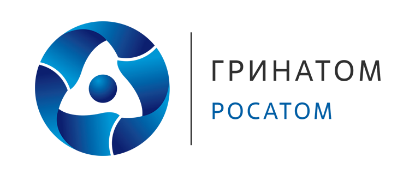 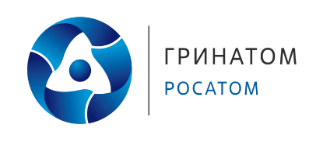 